提醒的話：1. 請同學詳細填寫，這樣老師較好做統整，學弟妹也較清楚你提供的意見，謝謝！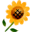 2. 甄選學校、科系請填全名；甄選方式與過程內容書寫不夠請續寫背面。         3. 可直接上輔導處網站https://sites.google.com/a/yphs.tw/yphsc/「甄選入學」區下載本表格，    以電子檔郵寄至yphs316@gmail.com信箱，感謝你！　　　　　              甄選學校甄選學校亞洲大學亞洲大學亞洲大學亞洲大學甄選學系甄選學系職能治療系職能治療系學生學測分數國英數社自總■大學個人申請□科技校院申請入學□軍事校院■大學個人申請□科技校院申請入學□軍事校院■大學個人申請□科技校院申請入學□軍事校院□正取■備取□未錄取□正取■備取□未錄取學測分數12115111049■大學個人申請□科技校院申請入學□軍事校院■大學個人申請□科技校院申請入學□軍事校院■大學個人申請□科技校院申請入學□軍事校院□正取■備取□未錄取□正取■備取□未錄取甄選方式與過程■面試佔(   40 　%)一、形式：（教授：學生）人數=（ 3 ：1　），方式：     3位教授，跑關面試                      二、題目：每關時間皆4分鐘，全部共20分鐘共4關→1.選取一篇英文文章，讀4分鐘2.拿著文章去第二關房間，見第一位教授，問文章上的相關問題，用英文對答。3.第二位教授:你是哪裡人，為什麼想來這裡讀書，你對職能治療有什麼期許?4.第三位教授:你進職能治療系的話，對哪個領域最有興趣?你覺得自己跟別人比起來有哪些優勢?■備審資料佔(   20  %)   或  □術科實作佔(     %)  或  □筆試佔(     %)■其他佔(   40  %)學測成績請註明其他方式，如：小論文■面試佔(   40 　%)一、形式：（教授：學生）人數=（ 3 ：1　），方式：     3位教授，跑關面試                      二、題目：每關時間皆4分鐘，全部共20分鐘共4關→1.選取一篇英文文章，讀4分鐘2.拿著文章去第二關房間，見第一位教授，問文章上的相關問題，用英文對答。3.第二位教授:你是哪裡人，為什麼想來這裡讀書，你對職能治療有什麼期許?4.第三位教授:你進職能治療系的話，對哪個領域最有興趣?你覺得自己跟別人比起來有哪些優勢?■備審資料佔(   20  %)   或  □術科實作佔(     %)  或  □筆試佔(     %)■其他佔(   40  %)學測成績請註明其他方式，如：小論文■面試佔(   40 　%)一、形式：（教授：學生）人數=（ 3 ：1　），方式：     3位教授，跑關面試                      二、題目：每關時間皆4分鐘，全部共20分鐘共4關→1.選取一篇英文文章，讀4分鐘2.拿著文章去第二關房間，見第一位教授，問文章上的相關問題，用英文對答。3.第二位教授:你是哪裡人，為什麼想來這裡讀書，你對職能治療有什麼期許?4.第三位教授:你進職能治療系的話，對哪個領域最有興趣?你覺得自己跟別人比起來有哪些優勢?■備審資料佔(   20  %)   或  □術科實作佔(     %)  或  □筆試佔(     %)■其他佔(   40  %)學測成績請註明其他方式，如：小論文■面試佔(   40 　%)一、形式：（教授：學生）人數=（ 3 ：1　），方式：     3位教授，跑關面試                      二、題目：每關時間皆4分鐘，全部共20分鐘共4關→1.選取一篇英文文章，讀4分鐘2.拿著文章去第二關房間，見第一位教授，問文章上的相關問題，用英文對答。3.第二位教授:你是哪裡人，為什麼想來這裡讀書，你對職能治療有什麼期許?4.第三位教授:你進職能治療系的話，對哪個領域最有興趣?你覺得自己跟別人比起來有哪些優勢?■備審資料佔(   20  %)   或  □術科實作佔(     %)  或  □筆試佔(     %)■其他佔(   40  %)學測成績請註明其他方式，如：小論文■面試佔(   40 　%)一、形式：（教授：學生）人數=（ 3 ：1　），方式：     3位教授，跑關面試                      二、題目：每關時間皆4分鐘，全部共20分鐘共4關→1.選取一篇英文文章，讀4分鐘2.拿著文章去第二關房間，見第一位教授，問文章上的相關問題，用英文對答。3.第二位教授:你是哪裡人，為什麼想來這裡讀書，你對職能治療有什麼期許?4.第三位教授:你進職能治療系的話，對哪個領域最有興趣?你覺得自己跟別人比起來有哪些優勢?■備審資料佔(   20  %)   或  □術科實作佔(     %)  或  □筆試佔(     %)■其他佔(   40  %)學測成績請註明其他方式，如：小論文■面試佔(   40 　%)一、形式：（教授：學生）人數=（ 3 ：1　），方式：     3位教授，跑關面試                      二、題目：每關時間皆4分鐘，全部共20分鐘共4關→1.選取一篇英文文章，讀4分鐘2.拿著文章去第二關房間，見第一位教授，問文章上的相關問題，用英文對答。3.第二位教授:你是哪裡人，為什麼想來這裡讀書，你對職能治療有什麼期許?4.第三位教授:你進職能治療系的話，對哪個領域最有興趣?你覺得自己跟別人比起來有哪些優勢?■備審資料佔(   20  %)   或  □術科實作佔(     %)  或  □筆試佔(     %)■其他佔(   40  %)學測成績請註明其他方式，如：小論文■面試佔(   40 　%)一、形式：（教授：學生）人數=（ 3 ：1　），方式：     3位教授，跑關面試                      二、題目：每關時間皆4分鐘，全部共20分鐘共4關→1.選取一篇英文文章，讀4分鐘2.拿著文章去第二關房間，見第一位教授，問文章上的相關問題，用英文對答。3.第二位教授:你是哪裡人，為什麼想來這裡讀書，你對職能治療有什麼期許?4.第三位教授:你進職能治療系的話，對哪個領域最有興趣?你覺得自己跟別人比起來有哪些優勢?■備審資料佔(   20  %)   或  □術科實作佔(     %)  或  □筆試佔(     %)■其他佔(   40  %)學測成績請註明其他方式，如：小論文■面試佔(   40 　%)一、形式：（教授：學生）人數=（ 3 ：1　），方式：     3位教授，跑關面試                      二、題目：每關時間皆4分鐘，全部共20分鐘共4關→1.選取一篇英文文章，讀4分鐘2.拿著文章去第二關房間，見第一位教授，問文章上的相關問題，用英文對答。3.第二位教授:你是哪裡人，為什麼想來這裡讀書，你對職能治療有什麼期許?4.第三位教授:你進職能治療系的話，對哪個領域最有興趣?你覺得自己跟別人比起來有哪些優勢?■備審資料佔(   20  %)   或  □術科實作佔(     %)  或  □筆試佔(     %)■其他佔(   40  %)學測成績請註明其他方式，如：小論文■面試佔(   40 　%)一、形式：（教授：學生）人數=（ 3 ：1　），方式：     3位教授，跑關面試                      二、題目：每關時間皆4分鐘，全部共20分鐘共4關→1.選取一篇英文文章，讀4分鐘2.拿著文章去第二關房間，見第一位教授，問文章上的相關問題，用英文對答。3.第二位教授:你是哪裡人，為什麼想來這裡讀書，你對職能治療有什麼期許?4.第三位教授:你進職能治療系的話，對哪個領域最有興趣?你覺得自己跟別人比起來有哪些優勢?■備審資料佔(   20  %)   或  □術科實作佔(     %)  或  □筆試佔(     %)■其他佔(   40  %)學測成績請註明其他方式，如：小論文■面試佔(   40 　%)一、形式：（教授：學生）人數=（ 3 ：1　），方式：     3位教授，跑關面試                      二、題目：每關時間皆4分鐘，全部共20分鐘共4關→1.選取一篇英文文章，讀4分鐘2.拿著文章去第二關房間，見第一位教授，問文章上的相關問題，用英文對答。3.第二位教授:你是哪裡人，為什麼想來這裡讀書，你對職能治療有什麼期許?4.第三位教授:你進職能治療系的話，對哪個領域最有興趣?你覺得自己跟別人比起來有哪些優勢?■備審資料佔(   20  %)   或  □術科實作佔(     %)  或  □筆試佔(     %)■其他佔(   40  %)學測成績請註明其他方式，如：小論文■面試佔(   40 　%)一、形式：（教授：學生）人數=（ 3 ：1　），方式：     3位教授，跑關面試                      二、題目：每關時間皆4分鐘，全部共20分鐘共4關→1.選取一篇英文文章，讀4分鐘2.拿著文章去第二關房間，見第一位教授，問文章上的相關問題，用英文對答。3.第二位教授:你是哪裡人，為什麼想來這裡讀書，你對職能治療有什麼期許?4.第三位教授:你進職能治療系的話，對哪個領域最有興趣?你覺得自己跟別人比起來有哪些優勢?■備審資料佔(   20  %)   或  □術科實作佔(     %)  或  □筆試佔(     %)■其他佔(   40  %)學測成績請註明其他方式，如：小論文心得與建議◎備審資料製作建議：◎整體準備方向與建議：   面試時要冷靜，沉著以對，不要被教授嚇到，有的教授必較兇或對人較冷淡，依然要記得微笑。講話要有組織，條列式的講。◎備審資料製作建議：◎整體準備方向與建議：   面試時要冷靜，沉著以對，不要被教授嚇到，有的教授必較兇或對人較冷淡，依然要記得微笑。講話要有組織，條列式的講。◎備審資料製作建議：◎整體準備方向與建議：   面試時要冷靜，沉著以對，不要被教授嚇到，有的教授必較兇或對人較冷淡，依然要記得微笑。講話要有組織，條列式的講。◎備審資料製作建議：◎整體準備方向與建議：   面試時要冷靜，沉著以對，不要被教授嚇到，有的教授必較兇或對人較冷淡，依然要記得微笑。講話要有組織，條列式的講。◎備審資料製作建議：◎整體準備方向與建議：   面試時要冷靜，沉著以對，不要被教授嚇到，有的教授必較兇或對人較冷淡，依然要記得微笑。講話要有組織，條列式的講。◎備審資料製作建議：◎整體準備方向與建議：   面試時要冷靜，沉著以對，不要被教授嚇到，有的教授必較兇或對人較冷淡，依然要記得微笑。講話要有組織，條列式的講。◎備審資料製作建議：◎整體準備方向與建議：   面試時要冷靜，沉著以對，不要被教授嚇到，有的教授必較兇或對人較冷淡，依然要記得微笑。講話要有組織，條列式的講。◎備審資料製作建議：◎整體準備方向與建議：   面試時要冷靜，沉著以對，不要被教授嚇到，有的教授必較兇或對人較冷淡，依然要記得微笑。講話要有組織，條列式的講。◎備審資料製作建議：◎整體準備方向與建議：   面試時要冷靜，沉著以對，不要被教授嚇到，有的教授必較兇或對人較冷淡，依然要記得微笑。講話要有組織，條列式的講。◎備審資料製作建議：◎整體準備方向與建議：   面試時要冷靜，沉著以對，不要被教授嚇到，有的教授必較兇或對人較冷淡，依然要記得微笑。講話要有組織，條列式的講。◎備審資料製作建議：◎整體準備方向與建議：   面試時要冷靜，沉著以對，不要被教授嚇到，有的教授必較兇或對人較冷淡，依然要記得微笑。講話要有組織，條列式的講。E-mail手機